Занятия по теме «Слово» (3 часа)Теоретическая часть.	Слово в языке обозначает конкретные предметы и отвлеченные понятия, выражает человеческие эмоции и волю. Поэтому слово выступает в качестве основной единицы языка.	Мы говорим и пишем на русском языке, следовательно, мы пользуемся лексикой русского языка. Словарный состав русского языка в современном виде представляет собой результат длительного исторического развития.	Совокупность всех слов языка составляет его лексику. Раздел науки о языке, изучающий словарный состав языка в его историческом развитии, называется лексикологией.	Знание нравов и обычаев древних народов, знание их быта и мифологии помогает  нам понять первоначальный смысл многих слов. Например, откуда произошло слово говядина? Почему  мясо коровы мы не называем словом коровина?Еще у древних индоевропейцев для любого скота было одно слово говядо. А слово корова имело смысл рогатая говядо. В давние времена коров выращивали не только для того, чтобы они давали мясо и молоко, но и для религиозных жертвоприношений. Постепенно наши древние предки заменили в ритуалах жертвоприношений реальное животное на выпеченную из теста рогатую фигуру — коровай. Теперь это каравай. Считалось, что такая жертва должна принести счастье и благополучие, поэтому и говорили: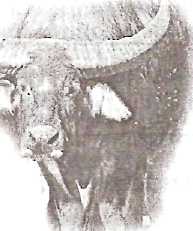 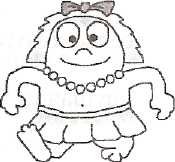                        Каравай, каравай,                        Кого хочешь выбирай!            		Так от слова корова образовалось слово каравай .Как на наши именины Испекли мы каравай! Вот такой высоты, Вот такой ширины! Каравай, каравай, Кого хочешь выбирай! Практическая часть.       Вопросы и задания.Слова в русском языке пишутся и читаются слева направо. Но в нашем языке есть слова, которым «безразлично» как их напишут – слева направо или справа налево: от этого их значение не изменится.    Подберите несколько таких слов.Например: казак, доход, заказ, потоп, топот, комок, довод, кок,  боб, тот, как, тут, поп, Ада.2.	  Подберите такие слова, которые, если их написать слева направо, имеют одно значение, а справа налево —другое.Например: топор-—ропот, ворон — норов, шорох —хорош, щелк -— клещ, кот — ток, нос — coн, ay — уа, колесо — оселок.3.	  Подберите десять таких слов, из частей которых можно получить два совершенно разных слова.Например; полдома (пол, дома), волокно (вол, окно), верхушки (верх, ушки), вышли (вы, шли), трудно (тру, дно), призрак (приз, рак), виновата (вино, вата), виноград (вино, град), сторож (cmо, poж), сеновал (сено, вал).4.	  Игра "'Из двух слов — одно". Игра заключается в том, что дается ряд слов (вразбивку), из которых участники должны  при помощи присоединения одного слова к другому образовать третьеНапример: верх, вол, вино, окно, ушки, град. Верх+ушки — верхушки; вол+окпо - волокно; вино+град — виноград.Организовать игру "Слова в слова'". Есть слова, части которых могут быть и самостоятельными словами.      Например, из слова яблоко можно выделить самостоятельные слова: я, блок, око; из слова  половодье — пол, лов, олово, овод.Организовать игру: кто больше подберет слов, слоги которых можно переставлять. В русском языке много слов из которых, ecли переставить слоги, можно образовать совершенно другие слова, например: скала — ласка.Например: жало, насос, камыш, навес, лыжи, канат, рыба и др.7.	Найти слова, которые от перестановки слогов не меняют своего значения.Например: мама, папа, дядя, няня, баба.8.	Взять любое слово и из его букв составить как можно больше новых слов.Например: леопард (дело, поле, пар, репа, opeл, депо, драп. дар, пол, род, лед и т.д.)                           Однозначные словаВ русском языке есть слова, обозначающие только один предмет, один признак, одно действ: Например, слово ледокол обозначает судно, созданное для плавания во льдах.Мощный ледокол. Служить на ледоколе. Атомный ледокол.Однозначными являются такие слова, как:алфавит, буква, портфель, книга, тетрадь, библиотека, мама, папа, девочка, мальчик.Слово, имеющее одно лексическое значение, называется однозначным.                            Многозначные слова.Наряду с однозначными словами в русском языке  много слов, имеющих два, три и более значений. Одним и тем же словом могут называться разные предметы, признаки, действия. Например, словом коса обозначается:заплетенные волосы — девичья коса, заплести косу, носить косы; сельскохозяйственное орудие для скашивания травы - острая коса, коса сверкает; идущая от берега узкая полоска земли, отмель — песчаная коса, причалить к косе.Слово, имеющее несколько лексических значений (два и более), называется  многозначным.Земля — планета, суша, край, почва, участок.При этом между данными предметами имеется сходство по форме.                                 В море суши полоса                                  Называется "коса".                                  А у девушки коса                                  Цвета спелого овса.                                  На траве лежит роса,                                  Косит травушку коса.                                  У меня один вопрос:                                  Сколько есть на свете кос?Многозначность — явление живое. Постоянно возникают новые значения слов. Многозначность — это один из неисчерпаемых источников выразительной речи. Она дает поэтам, прозаикам богатые возможности для усиления образности языка. Язык тесно связан с мышлением человека, с историей народа, поэтому со временем некоторые однозначные слова могут приобретать новые значения и становиться многозначными.Многозначные слова всегда связаны между собой по смыслу. Сколько бы значений ни имело многозначное слово, как бы ни были разнообразны эти значения, слово всегда остается самим собой.Например, глагол идти имеет 40 значений:человек идет, пароход идет, письма идут, переговоры идут, часы идут, идти к цели, идти в бой.Но мы не говорим, что в сочетаниях "люди идут" и «часы идут» употреблены разные глаголы: глагол идти меняет значение, но остается все тем же словом, потому что разные его значения имеют что-то общее — все они обозначают движение.              Прямое и переносное значение слова.Слова имеют  собственное (основное, первоначальное) и переносное (вторичное) значение. Перенос значения слова происходит на основе сходства предметов в чем-либо. Если какие-то предметы и явления похожи, они нередко получают одно и то же название. Основное, исходное значение слова называется прямым: льняная ткань, золотое кольцо. Другие значения того же слова называются переносными: льняные волосы, черное золото, золотое сердце.                    Какие бывают пути переноса значения слова?Переносное значение является одним из значений многозначного слова. Но, может быть, надо упростить язык? Сделать так, чтобы каждое слово имело только одно значение? Но тогда язык утратит  свою образность, яркие краски. Многозначность слов, возможность их переносного употребления говорит о гибкости и развитости языка, о его способности передавать глубину мысли и тончайшие оттенки чувств. Язык живой, и в нем, как в живом организме, все взаимосвязано, дополняет друг друга, логично объясняется.Например, слово легкий. Основное значение слова легкий —имеющий небольшой вес: легкий чемодан, легкая сумка. Мы говорим: легкая задача, легкое правило, подразумевая их простоту. Иногда говорим: легкая музыка, имея в виду приятную, спокойную музыку. Небольшое заболевание называем: легкая простуда, легкий озноб. О появившемся во время разговора говорим: легок на помине! Соглашаемся с легким сердцем на приятное предложение... А еще есть легкая  промышленность.Жизнь слов, так же, как и наша жизнь, богата и разнообразна. Поэтому слова и выражения в переносном значении используются поэтами и писателями для создания ярких, поэтических образов.                            Поет зима — аукает,                             Мохнатый лес баюкает                            Стозвоном сосняка.                             Кругом с тоской глубокою                             Плывут в страну далекую                             Седые облака.                                              С. ЕсенинСлова, использованные в переносном значении, обогащают наш язык, помогают сделать нашу речь образной, яркой и выразительной. Употребляя их, мы можем точнее описать события, сильнее выразить свои чувства, ярче и полнее пересказать содержание прочитанной книги.                Свои слова.Ведущий называет слово. Ваша задача — за определённое время составить с этим словом как можно больше словосочетаний. Подбирайте такие значения слов, которые не встретились бы у ваших товарищей. Например, если ведущий назвал слово крутой, большинство играющих подумают об основном его значении — обрывистый, почти отвесный (крутой берег). Но такой ответ не будет способствовать выигрышу, так как окажется у многих участников игры. Следует подобрать более редкое значение: крутой кипяток, крутой нрав, крутое тесто и т. д. Выигрывает тот, у кого окажется больше всего слов со «своими» значениями.Жесткий, жидкий, редкий, частый, низкий, мелкий, мягкий, лёгкий, косой, живой, полный, ровный, светлый, тёмный, крепкий, сильный.                    Кто больше?С приведёнными  ниже словами запишите словосочетания  или  короткие  предложения  с  различными  значениями  зтих слов   (значения  не должны повторяться).Образец. Со словом мягкий можно записать 10 словосочетаний: 1. Мягкий мох (основное значение — нежёсткий). 2. Мягкий воск (нетвёрдый). 3. Мягкий свет {неяркий, приятный для глаз). 4. Мягкий характер (уступчивый, легко поддающийся чужому влиянию). 5. Мягкое наказание (нестрогое, несуровое), б. Мягкий климат (тёплый). 7. Мягкий вагон (с мягкими спальными местами}. 8. Мягкая вода (легко растворяющая мыло). 9. Мягкий знак (название буквы). 10. Мягкие согласные звуки.Новый, острый, тупой, прямой, пустой, свежий, свободный, слабый, тяжёлый, холодный, чистый; нести, оставить, принять, пройти, слушать, считать, тянуть, ходить; история, источник, карта, картина, корпус, лицо, масса, пробка, род, свет.                     Чья радуга ярче?С приведёнными ниже словами составьте словосочетания или краткие предложения, в которых эти слова имели бы образно-переносное значение. Укажите переносное значение. Образец:   i)   прямое значение слова  артист — человек,   посвятивший себя  сценическому   искусству:   оперный   артист,   артист  эстрады;2) переносное, разг. Тот, кто обладает высоким мастерством в какой-либо области, талантливо делает что-то: Есть такие артисты рассказывать, ночь всю просидишь с ним — ни в одном глазу сна не будет. (Пауст.) И в старости он надевал в сенокос белую рубаху, брил щёки, точил косу и шёл... наниматься на косьбу: он был артистом в этом деле и любил, чтобы им любовались.  (Пан.)Атмосфера, буря, весна, ветер, вкус. вспыхнуть, гвоздь, гнездо, голос, гореть, горький, град, диктовать, заря, звенеть, зерно, золотой, курс, лёд, линия, микроб, огонь, плечо, плоды, поток, река, росток, рука, свет, сковать, созревать, стена, сырой, таять, тепло, точка, узел, фундамент, хлебнуть.Материал для викторины.1. Не меняя основного смысла, измените данные словосочетания так, чтобы в   каждом   из   них  повторялось одно  и  то  же  слово   в   разных  значениях. Ухватить  за руку,  свернуть  влево,  захватить  в  плен,  заключить  в  скобки, посадить (ребёнка) на колени, преодолеть препятствие, овладеть собой, отказаться от сказанного, принять на себя обязательства.(взять.)2. Смысл слова  можно определить в  контексте,  который  конкретизирует общее значение этого слова.  В  свою очередь, значение корня можно установить  в  «морфологическом  контексте» — в  сочетании  с   приставками,  суффиксами   или   частями   сложного   слова,   в   которое   входит  данный   корень. Перед вами родственные слова с общим корнем вод(ить). Попытайтесь установить различные значения этого корня:  а)  поводырь, б)   провод, в)  полководец, г) водитель, д) птицеводство.(Вести за руку, проводить; командовать, управлять, разводить.)3. Отгадайте: а) Какое слово в зависимости от значения может относиться к руке, винограду, скатерти, живописи? б)   Какой глагол в различных значениях может переносить действие на мяч, тесто, стальные листы,  валенки?(Кисть, катать.)          Вопросы – шутки.1. В каком магазине ничего не купишь? (В магазине винтовки, фотоаппарата.)2. Что можно набрать, ничего не беря в руки? ( Номер телефона.)3. Можно ли отрезать без ножа или другого режущего предмета? (Можно: отрезать – резко ответить.)4. Что можно собрать без помощи рук? (Собрать лоб в морщины, собрать силы, собрать тело для прыжка.)5. Можно ли считать, не имея в виду числа?(Считать в значении «расценивать, воспринимать» (считаем это неправильным).6. Я у человека, животного,  у плодов растений; могу быть гусиной и чёртовой; в меня советуют влезть, чтобы узнать каково другому; из меня вылезают, стараясь кому-либо угодить. (Кожа.)                              Омонимы.От многозначности слов следует отличать омонимию — звуковое совпадение слов, которые в своих значениях не имеют ничего общего.Сравним словосочетания жать руки друзьям, жать в подъёме (о тесной обуви), жать сок из апельсина. При всем различии значений глагола жать все они внутренне связаны общим смыслом: «давить, стискивать, сжимать». А теперь возьмём словосочетание жать рожь серпом. Слово жать обозначает здесь «срезать стебли», то есть его смысл совершенно не связан со смыслом предыдущего слова жать. К тому же и спрягаются эти глаголы по-разному: жать—жму, жмёшь, жать — жну, жнёшь. Перед нами омонимы, первый из которых многозначный, а второй имеет только одно значение.Омонимы отличаются от многозначных слов тем, что многозначное слово остается самим собой, сколько бы значений оно ни имело и как бы ни были разнообразны эти значения. Омонимы используются для создания художественного образа, каламбуров, шуток.На загадку – дай отгадку.Какое явление языка вы здесь наблюдаете? Омонимию или многозначность? Докажите свое мнение, придумайте пары своих примеров. Отгадайте загадки.Я все то, что есть на свете,                                    3. Вот слово. Для решеньяВсе народы на планете.                                              В нем отыщите два значенья:Мой омоним – враг войны,                                        Несется первое к реке,Друг труда и тишины.                                                Другое щелкнуло в замке.                                                                                      Одно лепечет на поляне,Я – жилище для зверька,                                            Шумит в лесу и на лугу,Для сверчка и паучка.                                                 Другое улеглось в карманеЕсть еще и тезка мой:                                                 И там все время ни гугу.Редкостный зверек пушной.                 Не ошибитесь!1. Перед вами рисунки. Определите, какие из них иллюстрируют многозначность слова, а какие – омонимию.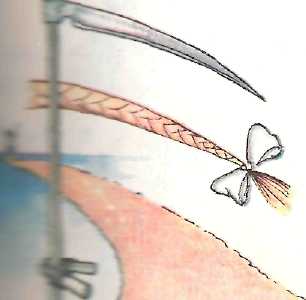 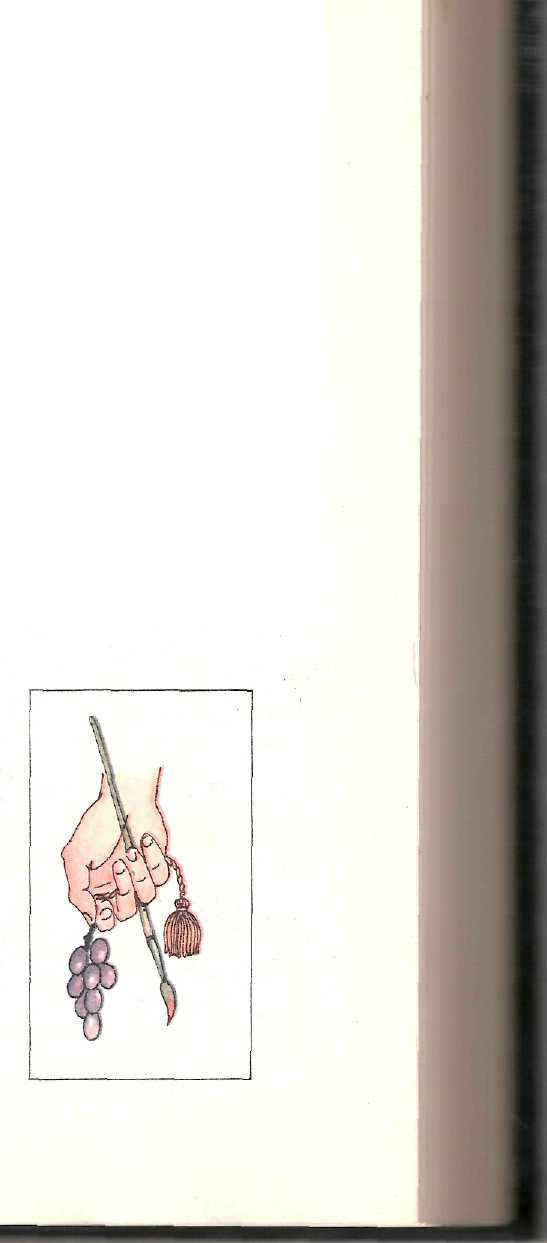            2. Найдите омонимы и скажите, что они называют в каждом случае.Он купил ириску.                                      2.   Молоко покрыла пеночка,Решил ее не есть.                                          Варится в котле овсянка.Но как не есть ириску,                                 За окном щебечет пеночка,Когда ириска есть?                                       Подпевает ей овсянка.           3. Составьте предложения с данными словосочетаниями. Подчеркните прямой линией многозначные слова и волнистой                       линией омонимы.Весенний гром — гром аплодисментов,серебряный колокольчик — серебряный голос,острая пила — Маша пила,железные прутья — железные мускулы,ключ родниковый — ключ от двери,жар спал — малыш спал,часы идут — дни идут,строевой лес — строевой командир,косяк рыбы — косяк двери.Ответьте на вопросы.    1. Какую строчку не может прочитать ни один ученый?         (Строчку, прошитую на машинке)       2.Какой бор никогда не имеет листвы?        (Бор — химический элемент)    3.Всякий ли пар способен подниматься?   .       (Не может подняться пар — пашня, оставленная без посева)   4.Всякий ли барабан — музыкальный инструмент?      (Барабаном называют еще детали, имеющие форму целого цилиндра)   5.Какое коромысло летать может?       (Коромысло — род крупных стрекоз)   6.Каким ключом нельзя открыть замок?      (Ключом — источником, музыкальным знаком)   7.У каких башмаков не бывает каблуков?      (У башмаков т— приспособлений для затормаживания вагонов)   8.Какое животное и какой военный корабль имеют одинаковое название?       (Броненосец)                           Синонимы.В языке существуют слова, сходные по смыслу, но разные по звучанию. Такие слова называются синонимами.Слова - синонимы Всегда близки по смыслу, Разнятся лишь Оттенками подчас. Родимый край — Отечество — Отчизна. Как много в них Священного для нас!                   Сотрудник института Синонимов                                 (Рассказ-шутка)В кабинет начальника (назовем его по старинке ) ЖЭКа  вошел мужчина средних лет.Моя фамилия Михайлов, — отрекомендовался посетитель.А моя — Сидорчук, — сказал начальник ЖЭКа.Я работаю старшим научным сотрудником в институте Синонимов. Синонимы -— это слова, близкие по смыслу, значению...- Ну и что?- Сейчас я изложу суть, сущность, существо, содержание дела.. Не надо меня торопить, погонять, понукать, подхлестывать, подстегивать...Товарищ Михайлов, я все-таки хотел бы...— Хотеть делать, желать, стремиться — это еще не значит сделать, совершить, произвести, сотворить...- Но что я должен сотворить? Что? — взорвался Сидорчук- Не надо на меня орать, кричать, гаркать! Сейчас я все объясню, разъясню, изъясню, растолкую. Я прошу вас дать, вручить, выдать, предоставить мне справку, что я действительно, в самом деле, взаправду проживаю на улице Моторной, 10.- Наконец-то вы сказали, в чем дело. Только.... вот такой справки я выдать не могу. Их выдает паспортистка Марья Ивановна
Кукушкина.- Но ведь вы тоже не ноль, не мелочь, не пешка, не пустое место, не пятая спица в колеснице...- Но есть же субординация, — начал было Сидорчук, но увидев, что Михайлов собирается выдать очередной залп синонимов, выбежал из кабинета.- Вот возьмите, -— сказал он, вновь войдя в кабинет. — Только, пожалуйста, уходите, выйдете, ретируйтесь, скройтесь, исчезните.Выйдя из кабинета со справкой, Михайлов прочитал объявление на двери: "В связи с болезнью паспортистки справки временно не выдаются". Михайлов улыбнулся и вполголоса пробормотал:—	Кто бы мог подумать, что мои знания синонимов могут в быту пригодиться, сгодиться, найти себе применение.А в это время начальник ЖЭКа, сидя у себя в кабинете, тоже улыбался: "А печать-то я ему не поставил. Так что придется ему все-таки к Кукушкиной прийти, зайти, подскочить, пришлепать, притопать..."                                                                                                                                                                                              (по Л.Лайнеру.)                   Найдите слова - синонимыТатьяна на широкий двор В открытом платьице выходит, На месяц зеркальце наводит; Но в темном зеркале одна Дрожит печальная луна...(А.С.Пушкин.)                   Продолжите высказывания словами - синонимами.Перечень букв в определенном порядке — это... (алфавит, азбука )Предмет, при помощи которого измеряют температуру — это…(термометр, градусник )Человек на лошади — это... (всадник, наездник)                      Третий лишний.	 Выделите «третье лишнее» слово в каждой из приведенных групп слов, имея ввиду, что объединение двух слов во всех группах связано с одним и тем же явлением лексики (каким?):                        Огонь, осень, пламя.                        Алфавит, чистописание, азбука.                        Шалун, конница, кавалерия.                        Бросать, кидать, прыгать.                        Ураган, дождь, пурга.Впишите в пустые клеточки синонимы, состоящие из такого же количества букв, что и соответствующие им слова.(Бор, беда, стужа, желать, потемки, твердыня, извещение, диковинный, безучастный)Укажите, как можно избежать повторения слов в предложении.	Проходят по нашей улице троллейбусы, проходят автобусы, проходят легковые автомашины.Решите задачи – шутки при помощи синонимов.	Как написать «мышеловка» пятью буквами?            Как записать четырьмя буквами выражение «сухая трава»?                       Антонимы.Слова, противоположные по смыслу, называются антонимами.                        Минус – плюс,                        Огонь – вода,                        Дерзкий – осторожный.                        Все антонимы всегда                        Противоположны.Объясните значение антонимов в пословицахПравой рукой строит, а левой разрушает.Велик день для лодыря, а для ударника мал.Ученье — свет, неученье — тьма.Кто хочет много знать, тому надо мало спать.Корень ученья горек, да плод его сладок.Сытый голодного не разумеет.Полный колос к земле клонится, пустой к небу тянется.Укажите, какие антонимы употребляются для большей выразительности, какие для сопоставления и противопоставления.Ты и убогая, Ты и обильная, Ты и могучая, Ты и бессильная, Матушка-Русь.                           (Н.А.Некрасов.)У лукоморья дуб зеленый, Златая цепь на дубе том, И днем и ночью кот ученый Все ходит по цепи кругом. Идет направо — песнь, Налево —сказку говорит...                                                             (А.С.Пушкин.) Укажите в загадке антонимыБывает он в холод, Бывает и в зной, Бывает он добрый, Бывает он злой. В открытые окна Нежданно влетит,То что-то прошепчет. То вдруг загудит. Притихнет., умчится. Примчится опять, То вздумает по морю Волны гонять...Далеко мой стук слышится вокруг. Червякам я враг, а деревьям друг.(Дятел)Как столкнутся стук да стук! Тишину спугнут вокруг. Толстый тонкого побьет — Тонкий что-нибудь прибьет.             {Молоток и гвоздь)Слова с противоположным значением: толстый — тонкийЯ антоним к слову "зной", Я в реке, в тени густой. Я в бутылке лимонада. А зовут меня ...                {Прохлада)Слова с противоположным значением: зной — прохлада.Найдите в загадках синонимы и антонимыПростое слово промежуток:                        На время что-то прекратив,В театре несколько минуток,                       Мы объявляем…;Пока начнется новый акт,                            В борьбе, в труде устали слишком -Мы называем все…;                                      Дают уставшим…(Антракт, перерыв, передышка, перемена.)                  ФразеологизмыФразеологизмы — это устойчивые сочетания слов, близкие по лексическому значению одному слову.Русский язык очень богат фразеологизмами. Так, например, только с одним словом рука имеется более пятидесяти фразеологизмов. Вот некоторые из них:Выбится из рук — не клеится, не работается;
голыми руками взять —легко одолеть;
дать по рукам   — наказать, отучить;
дать руку на отсечение         — поручиться;
из рук в руки    — непосредственно:
как без рук       — беспомощно;
легкая рука       — удачное начало;
мастер на все руки      — умелец;
не покладая рук	— неустанно;подать руку      -  помочь. Дружнее этих двух ребят                                               Мы исходили городок                                          Товарищ твой просит украдкой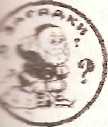                       На свете не найдешь.                                                  Буквально вдоль ..                                              Ответы списать из тетрадки.                      О них обычно говорят:                                                 И так устали мы в дороге,                                    Не надо! Ведь этим ты другу                      Водой…           (не разольешь)                                         Что еле…        (волочат ноги)                                Окажешь … .(медвежья услуга).Фальшивят, путают слова,Поют кто в лес, … .Ребята слушать их не станут:От этой песни уши… (вянут).                     Шуточные вопросы	Из какого фразеологизма марсиане могли бы заключить, что у человека не две ноги, а больше?Есть ли ноги у газеты, книги?В каком фразеологизме даже враги именуются друзьями?Существует фразеологизм повесить нос, т.е. приуныть. А какой фразеологизм указывает, куда именно вешать нос? Музыканты, подскажите!В каком фразеологизме упоминается действие из таблицы умножения?Что общего в словах дуга, бараний рог и три погибели?Его вешают, приходя в уныние; его задирают, зазнаваясь; его всюду суют, вмешиваясь не в свое деле Не цветы, а вянут; не ладоши, а ими хлопают, ее чего-то не понимают: не белье, а их развешивают чрезмерно доверчивые и любопытные.Он в голове у легкомысленного, несерьезного человека; его советуют искать в поле, когда кто-нибудь бесследно исчез; на него бросают слова и деньги, кто их не ценит. Что это?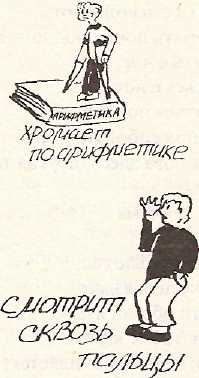 Полминутки для шутки.    Художник проиллюстрировал несколько фразеологических оборотов. Вот что вышло.                                   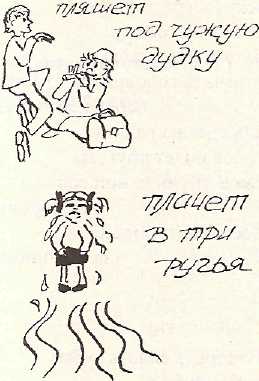 Игра «Кто быстрее»Подбери по десять (можно и больше) фразеологизмов с общим для них словом (существительным).НосЗадирать (задрать) нос; вешать (повесить) нос; водить за нос; зарубить на носу; встретиться носом к носу; клевать носом; не видеть дальше своего носа; бояться нос показать; не показывать носа; остаться с носом; держать нос по ветру.              ГлазМозолить глаза (кому-нибудь); хлопать глазами; говорить в глаза (кому-нибудь); пускать пыль в глаза (кому-нибудь); глазом не моргнуть; с глазу на глаз; хоть глаза выколи; смотреть чужими глазами; открыть (кому-нибудь) глаза; как бельмо на глазу.              НогаУнести ноги; встать на ноги; встать с левой ноги, потерять почву под ногами; падать с ног; сбиться с ног; путаться под ногами; ног под собой не чуять; одна нога здесь, другая там.             ГоловаЧеловек с головой; морочить голову (кому- нибудь),  вскружить голову; потерять голову; не сносить головы; отвечать головой (за что-нибудь, перед кем-нибудь),  как снег на голову; голова идет кругом; свалить с больной головы на здоровую,  постоять головой(за что-нибудь).                ЯзыкЯзык проглотил; прикусить язык: найти общий язык; сорваться с языка; язык не поворачивается; развязать язык, не сходить с языка;острый на язык; язык до Киева доведет; тянуть за язык (кого-нибудь); держать язык за зубами.                ЗубГоворить сквозь зубы; иметь зуб; зуб на зуб не попадает; в зубах навязло; положить зубы на полку: ни в зуб ногой; скалить зубы; попасть на зуб (кому-нибудь), зубы заговаривать.             Игра "Кто быстрее?"Подобрать фразеологизмы, начинающиеся глаголами.Дать (Дать голову на отсечение; дать слово; дать задний ход, по шапке; датъ жару.)Идти (Идти в гору; идти в ногу (с кем-нибудь) ;идти вразрез, идти своей дорогой.)Встать (Встать с левой ноги; встать поперек горла; встать в тупик; встать поперек дороги.)Взять (Взять себя в руки; взять верх (над кем-нибудь); взять быка за рога; взять за горло; взять в оборот (кого-нибудь).)Выйти (Выйти сухим из воды; выйти из терпения; выйти на орбиту: выйти в люди; выйти из себя.)Держать (Держать в ежовых рукавицах; держать камень за пазухой; держать себя в руках; держать порох сухим; держать ухо востро.)Итог.По формеКольцо на пальце – кольцо дымаПо цветуЗолотой браслет – золотой берегПо функцииКрыло птицы – крыло самолетаПо расположению к чему-либоНос животного – нос лодкиПо впечатлениюЗлой человек – злой ветерПо оценкеЯсный день – ясная речьлесгореморозхотетьтемнотакрепостьсообщениеневиданныйравнодушный